I Esplendores de Yucatán y CancúnMT-40338  - Web: https://viaje.mt/gom6 días y 5 nochesDesde $15799 MXN | CPL + 1599 IMP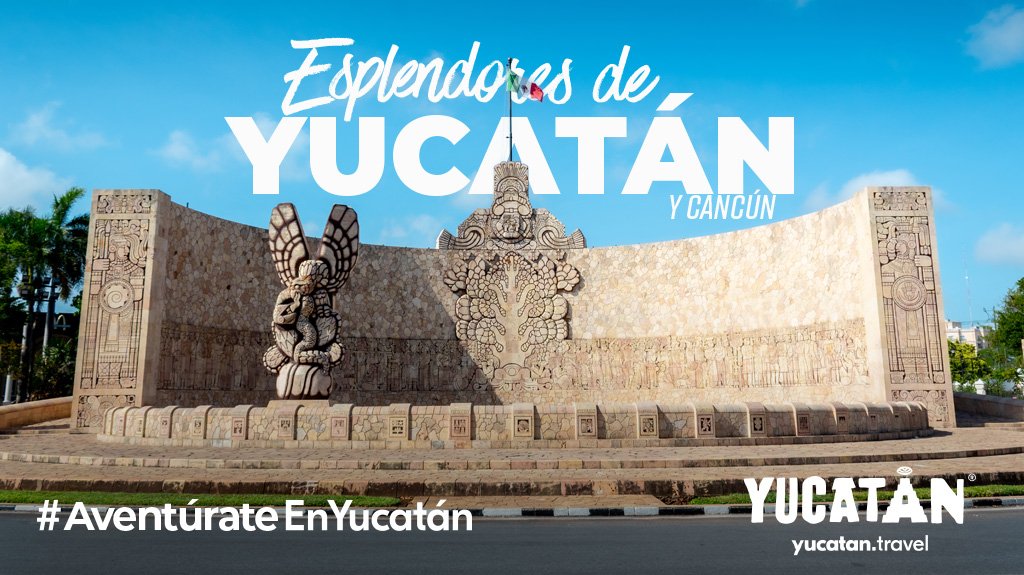 Incluye vuelo conI SALIDAS                    DiariasI PAISESMéxico.I CIUDADESMérida, Chichén Itzá, Xcajúm, Izamal, Cancún.I ITINERARIODíA 1 MéXICO  -  MéRIDA  -  CITY TOURRecepción en el aeropuerto Manuel Crescencio Rejón. Traslado al hotel. Cita en el punto de encuentro para empezar un City tour por la hermosa ldquo;Ciudad Blancardquo;, hogar de grandes joyas de Yucatán: el elegante Paseo Montejo, la antigua Catedral, el Museo Regional de Antropología y los mejores restaurantes para comer cochinita pibil, queso relleno y papadzules. De clima cálido y exuberante vegetación, también es el lugar de trovadores y gente amable.Resto de la tarde libre. AlojamientoDíA 2 MéRIDA  -  EXCURSIóN OPCIONALDesayuno en el hotel.OPCIONALES:UXMAL- KABAH- ECOMUSEO	Posteriormente nos dirigiremos a Uxmal, conocida como ldquo;la tres veces construidardquo;, se ubica en una zona de cerros llamada Puuc, que rompe la monotonía de la llanura yucateca. Es la ciudad más importante de la zona pues llegó a tener 20,000 habitantes en su esplendor (600  -  900 d.C). La conforman 15 grupos de edificios que abarcan cerca de 2km, destacando la Pirámide del Adivino (35 metros de altura), el Cuadrángulo de las Monjas y el Palacio del Gobernador.	Posteriormente visitaremos Kabah reconocida por sus edificios decorados con complejas máscaras de piedra, (Incluye comida sin bebidas).	Por ultimo recorreremos el Ecomuseo del Cacao para conocer la transformación historia de este fruto ancestral.	Nos dirigiremos a Mérida para pernoctar ahí mismoCELESTúN	Posteriormente viajaremos 109km hacía el oriente de Yucatán donde encontraremos el puerto de Celestún. Reserva de la Biósfera, que se encuentra en un corredor costero de humedales con la mejor conservación del occidente de la península: manglares, dunas, petenes, selva baja y pastizales que protegen los procesos evolutivos naturales.	Aquí conviven las especies más exóticas de la geografía yucateca. Se han contabilizado más de 300 especies de aves, tanto de bosque (carpinteros, colibríes y motmots) como aves acuáticas (fragatas, garzas, patos) donde destaca el hermoso flamenco rosa.	Nos introduciremos en lancha en los senderos del manglar para descubrir este especial ecosistema con un equilibrio único. (Incluye comida sin bebidas)	Posteriormente regresaremos a Mérida. Alojamiento.CENOTES DE SANTA BARBARA- CENOTES DE SANTA ROSA	Cita en el lobby del hotel para dirigirnos hacia Santa Bárbara, donde podremos apreciar la peculiaridad de 3 cenotes, uno que se encuentra en una cueva, el siguiente semi abierto y el último completamente abierto, todos rodeados de la maravillosa flora y fauna nativa, aquí podremos nadar rodeados de un ambiente natural.	Después visitaremos el complejo turístico Cenote de Santa Rosa (Incluye comida sin bebidas)	Por ultimo nos dirigiremos hacia la ciudad de Mérida. Alojamiento.DíA 3 MéRIDA  -  CHICHEN ITZá  -  XCAJúM- IZAMAL- MéRIDA- CANCúNDesayuno en el hotel. Traslado hacia las famosas ruinas de Chichén Itzá, que fue la ciudad más importante entre los antilde;os 900 y 1300 de nuestra era de la cultura maya. El edificio más famoso es el templo de Kukulcán o quot;El Castillordquo;, que, junto al templo de los guerreros, el juego de pelota, el observatorio astronómico y el complejo de las monjas, dan muestra del carácter ceremonial de la ciudad.Posteriormente visitaremos el hermoso cenote Xcajúm caracterizado por sus aguas con tonos turquesa enmarcada de verde vegetación.Por último, visitaremos el pueblo mágico de Izamal donde nos maravillaremos del característico color amarillo que pinta todas las paredes. (Incluye comida sin bebidas)Regreso a Mérida.Nos dirigiremos hacía Cancún a bordo de un autobús (Se realiza transborde de unidad y el traslado de la terminal al hotel de Cancún es por cuenta de cada pasajero)Pernocta en Cancún.DíA 4 Y 5 CANCúN LIBREDesayuno en el hotel. Resto de los días libres para disfrutar de las hermosas playas de cristalina agua en tonalidades turquesa y blanca arena que este destino nos ofrece. Se recomienda visitar Xcaret, Xel-Ha, Playa del Carmen, Isla Mujeres y un sin fin de atractivos que puede agregar a su paquete. (Pregunte por las opciones disponibles).Pernocta en Cancún.DíA 6 CANCúN  -  AEROPUERTO DE CANCúNResto de la mantilde;ana libre para disfrutar de las diversas actividades que se pueden realizar en esta playa sin duda una de las mejores de México. Traslado al aeropuerto de Cancún. I TARIFASIMPUESTOS Y SUPLEMENTOS - Precios indicados en MXN - Los precios cambian constantemente, así que te sugerimos la verificación de estos, y no utilizar este documento como definitivo. - Consultar suplementos de temporada alta, puentes y días festivos. -  Tarifas consideradas para turismo nacional (aplica suplemento para extranjeros). -  Menor 2- 10 antilde;os cumplidos a la fecha del viaje compartiendo habitación con adultoI HOTELESPrecios vigentes hasta el 31/12/2024I EL VIAJE INCLUYE  ● Vuelo redondo clase turista MEXMID//CUNMEX   ● Transportación Terrestre con aire acondicionado en servicio compartido  ● Traslados aeropuerto- hotel- aeropuerto   ● Chofer turístico en español durante todo el recorrido  ● Todas las entradas a atractivos turísticos mencionados en el itinerario  ● Hoteles de categoría 4 estrellas  ● Desayunos tipo americano  ● Comida (sin bebidas) en días especificados.I EL VIAJE NO INCLUYE  ● IMPUESTOS DE $ 1,599 MXN POR PERSONA  ● GASTOS PERSONALES, PROPINAS, COMIDAS Y CENAS.  ● TOURS OPCIONALES   ● NO INCLUYE IMPUESTO AMBIENTAL EN CANCÚN, MISMO QUE ES PAGADERO EN DESTINO  ● NINGÚN SERVICIO NO ESPECÍFICADO  ● MALETA DOCUMENTADAPOLÍTICAS DE CONTRATACIÓN Y CANCELACIÓNhttps://www.megatravel.com.mx/contrato/01-bloqueos-astromundo.pdfPrecios indicados en MXN, pagaderos en Moneda Nacional al tipo de cambio del día.Los precios indicados en este sitio web, son de carácter informativo y deben ser confirmados para realizar su reservación ya que están sujetos a modificaciones sin previo aviso.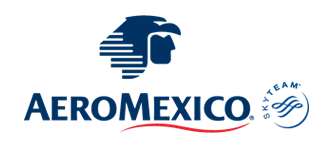 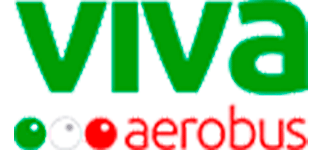 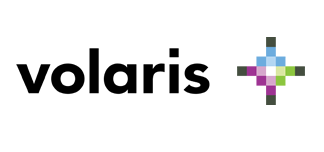 CATEGORíACPLTRIPLEDOBLESGLMNR4*$15,799$16,279$ 17,219$ 22,699$ 11,699Impuestos Aéreos$ 1599HOTELES PREVISTOS O SIMILARESHOTELES PREVISTOS O SIMILARESHOTELES PREVISTOS O SIMILARESHOTELES PREVISTOS O SIMILARESHOTELCIUDADPAíSTIPODel Gobernador o similarMéridaMéxico4 EstrellasCity Express o similarCancúnMéxico4 Estrellasésta es la relación de los hoteles utilizados más frecuentemente en este circuito. Reflejada tan sólo a efectos indicativos, pudiendo ser el pasajero alojado en establecimientos similares o alternativosésta es la relación de los hoteles utilizados más frecuentemente en este circuito. Reflejada tan sólo a efectos indicativos, pudiendo ser el pasajero alojado en establecimientos similares o alternativosésta es la relación de los hoteles utilizados más frecuentemente en este circuito. Reflejada tan sólo a efectos indicativos, pudiendo ser el pasajero alojado en establecimientos similares o alternativosésta es la relación de los hoteles utilizados más frecuentemente en este circuito. Reflejada tan sólo a efectos indicativos, pudiendo ser el pasajero alojado en establecimientos similares o alternativos